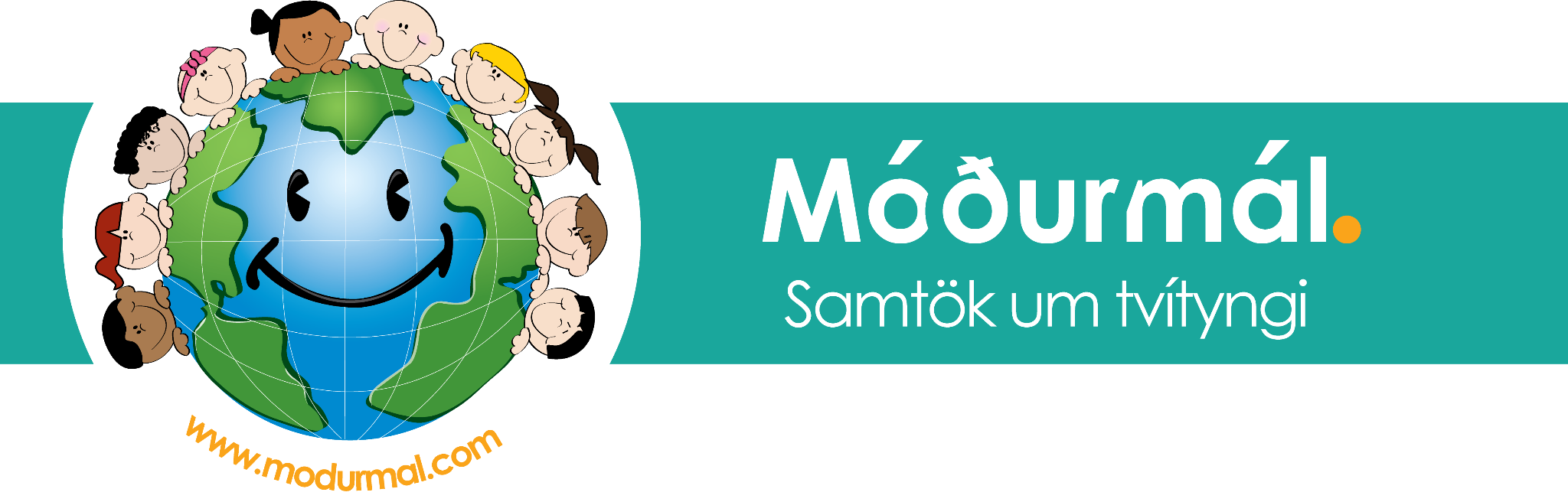 Reykjavík, 6. júlí 2022Umsögn Móðurmáls um tillögur um breytingar í 16. kafla aðalnámskrár grunnskóla um undanþágur Stjórn samtakanna Móðurmál fagnar því að kafli um undanþágur í Aðalnámskrá grunnskóla skuli endurskoðaður. Ánægjulegt er að sjá áætlun sem tekur mið af farsældarlögum, barnasáttmála Sameinuðu þjóðanna, Drögum að stefnu um menntun barna og ungmenna með fjölbreyttan tungumála- og menningarbakgrunn, sem og annarri stefnumótun og löggjöf. Þá fagnar stjórnin að kaflinn nálgast undanþágur á víðum grundvelli og útlistar margs konar tilfelli þegar undanþágur geta átt við.Samtökin Móðurmál sinna mikilvægri móðurmálskennslu og stuðningi við börn og fjölskyldur af erlendum uppruna en 500-1000 börn stunda móðurmálsnám alla laugardaga yfir vetrartímann í 15 - 20 virkum móðurmálshópum ár hvert. Samtökin hafa í áratugi leitað eftir því að fá viðurkenningu á móðurmálmálskennslu en sú leit hefur ekki borið árangur. Skortur hefur verið á skýrri leiðsögn og fyrirmælum frá menntayfirvöldum til skólastjórnenda ásamt því að kafli 16.2 í aðalnámskrá hefur verið óskýr. Vonandi verður hægt að draga skýrari línur í þegar kemur að viðurkenningu á móðurmálsnámi fjöltyngdra barna eftir að þessar breytingar á kafla 16. hafa verið samþykktar. Til viðbótar er Móðurmál með eftirfarandi tillögur:Á bls. 2 stendur: Einnig á menntun að hjálpa  börnum að læra að rækta sjálfsmynd sína, hæfileika og hæfni. Menntun á að kenna börnum að þekkja réttindi sín og skyldur og að virða réttindi annarra, menningu þeirra og fjölbreytileika. Þess í stað standi: Einnig á menntun að efla börn til að rækta sjálfsmynd sína, hæfileika og hæfni. Með menntun eiga börn að öðlast aukna þekkingu á réttindum og skyldum eigin og annarra ásamt vaxandi næmi og skilningi á menningu og fjölbreytileika. Á bls. 5 er fjallað um trúarbrögð og lífsskoðanir. Í slíkum texta ætti að leggja áherslu á að nota orðin “skilningur” og “virðing” frekar en umburðarlyndi. Orðið “umburðarlyndi” felur í sér að það sé nægilegt að umbera eitthvað, ekki leitast við að skilja það eða bera virðingu fyrir því. Mennta- og barnamálaráðuneyti gefur út nánari leiðbeiningar fyrir skólastjórnendur um hvenær mælt er með því að fjöltyngdur nemandi fái undanþágu frá dönsku. Oftast vilja foreldrar ekki að barnið sleppi við dönsku, heldur óska þeir eftir að móðurmálskennslu verði bætt við nám barnsins eða að það móðurmálsnám sem barnið stundar á vegum utanaðkomandi aðila sé viðurkennt.  Helstu ástæður þess að sleppa dönskunni gætu verið málþroskaröskun hjá viðkomandi barni, námserfiðleikar eða tímaskortur þegar börn koma til Íslands í níunda eða tíunda bekk grunnskóla þar sem mikla áherslu þarf að leggja á íslenskukennslu. Í þeim tilfellum getur móðurmálskennsla eða brúarsmíði úr íslensku yfir í móðurmál stutt verulega við nám viðkomandi barns. Við hvetjum til þess að móðurmálskennsla verði viðurkennd sem valfag á unglingastigi grunnskóla, sérstaklega ef nemandi hefur sótt móðurmálskennslu til margra ára, t.d. í Pólska skólanum. Því er hægt að koma við á bls. 9, kafla 16.1 þar sem segir “Einnig er heimilt að meta þátttöku nemenda t.d. í félagslífi, íþróttum eða skipulögðu sjálfboðastarfi sem hluta af vali og valgreinum á unglingastigi.”Setningar eins og þessi krefjast nánari skýringa: “Nemenda sem eru með annað móðurmál en íslensku eða hafa dvalist lengi erlendis og fá undanþágu frá skyldunámi í dönsku.” (bls. 8) - Hvers vegna á að veita undanþágu, til þess að stunda nám í sínu norrænu móðurmáli?Leiðbeinandi reglur um verklag grunnskóla vegna beiðni foreldra um undanþágu frá skyldunámi í tiltekinni námsgrein, samkvæmt 15. gr. grunnskólalaga (bls. 8), eru ekki nægilega skýrar. Hver sendir beiðni til hvers? Er skólastjórinn viðtakandi beiðni foreldra, eða sendir skólastjóri beiðni til annarra aðila?Móðurmál vill benda á mikilvægi þess að leita leiða til að viðurkenna móðurmálskennslu, t.d. dæmis með því að þróa stöðupróf í erlendum móðurmálum. Stöðupróf eru mikilvæg hvatning fyrir ungmenni til að halda áfram að læra móðurmál sín. Sum börn taka próf í sínum heimalöndum og slík próf gætu komið bæði í staðinn fyrir valfag á unglingastigi eða sem viðbót á einkunnarspjaldi. Slíkt tæknilegt atriði yrðu mikil hvatning fyrir börn og unglinga til að halda áfram að þróa læsi og akademíska færni í sínum móðurmálum.  Stjórnin hvetur eindregið til þess að þessar breytingar á kafla 16. og nýjungar í aðalnámskrá verði vel kynntar fyrir skólum og skólastjórnendum.  Með von um samstarf,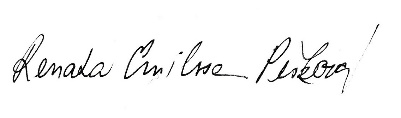 Bkv. Renata Emilsson PeskovaFormaður Móðurmáls - samtaka um tvítyngiFyrir hönd stjórnarMóðurmál - samtök um tvítyngiHáaleitisbraut 11-13108 ReykjavíkKt: 421101-2990modurmal@modurmal.comwww.modurmal.com